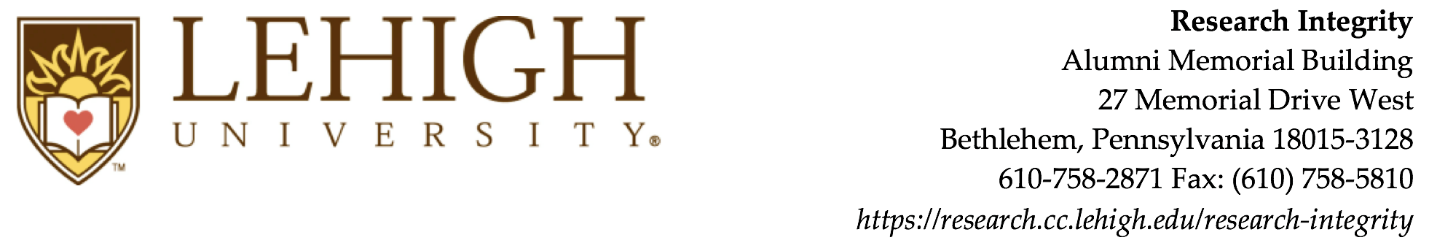 DATE SUBMITTED:        	INSTITUTIONAL ANIMAL CARE AND USE COMMITTEE	ANIMAL USE PROTOCOL APPLICATION FORMApplication to Use Animals for Research and Training PurposesThe following animal use protocol application form was developed to fulfill Lehigh University's ethical and legal obligations under the:Federal Animal Welfare Act of 1966, amended 1970, 1976 and 1985, Public Health Policy (Public Law 99-158)Guidelines set forth in the Guide for the Care and Use of Laboratory Animals (NIH Publication 92-3415)Research and training involving the use of animals must have an approved protocol on file with the Institutional Animal Care and Use Committee (IACUC). The IACUC includes:  scientists experienced in animal research, nonscientists, at least one member not affiliated with Lehigh University, and a Veterinarian.Animal use protocols and IACUC records are subject to review by the United States Department of Agriculture (USDA), federal grant sponsors (e.g., NIH), and the Office for Protection from Research Risks or other Public Health Service (PHS) representatives.Animal use protocol application forms must be submitted to the office of Research Integrity for distribution to the members of the IACUC.  The IACUC meets at a minimum two times per year or as required.  Completed animal use protocol application forms must be received by Research Integrity at least ten working days before applicable grant proposal submission deadlines. Animal use protocol applications forms are reviewed at IACUC meetings or electronically. The office of Research Integrity is located in the Office of the Vice President and Associate Provost for Research and Graduate Studies, 27 Memorial Drive West. Forms may be submitted hard copy or by email to iniacuc@lehigh.edu.Animal use protocol application form must be typed.  Please clarify all abbreviations. Unsigned or incomplete applications will be returned without review.It may be necessary for the Principal Investigator to attend the IACUC meeting to present a brief summary and to clarify points in the application.Separate animal use protocol applications must be completed for each animal use study.  All species involved in the study must be reported on the protocol application.IACUC USE ONLYProtocol Number:      The federal Animal Welfare Act requires the IACUC to verify the education and training of those who are involved in the animal section of the research.  To fulfill this responsibility, the IACUC asks that a record of experience, training and intended training of all personnel be included with each animal use protocol application.  All personnel must complete the IACUC Qualifications Form. The form is available for completion and submission online. Please complete simultaneously to submitting this protocol application form. Personnel with incomplete Qualifications Forms will not be approved to work on the animal use protocol. Animal use protocol application forms must be signed by both the Principal Investigator and his or her Department Chairperson. If animals are being housed in the Central Animal Facility and/or Central Animal Facility space is being used for surgery, the signature of the Central Animal Facility Director is also required.The Attending Veterinarian and the Central Animal Facility staff may assist investigators in completing animal use protocol applications, train personnel, and conduct procedures described in the protocol.The IACUC will send written notice of approval, modifications required to secure approval, or disapproval.  IACUC approved animal use protocols are assigned a number for internal reference purposes.  Animals cannot be ordered without an approved animal use protocol.Each approved animal use protocol is reviewed annually.  Protocol renewal application forms must be submitted in advance of the animal use protocol expiration date. THIS FORM DOES NOT SAVE AUTOMATICALLY.  PROTOCOL CLASSIFICATION:Research     Research/Training      Experimentation      Biological Testing  New      Revision      Pilot Study       4th Year Renewal      7th Year Renewal      PROTOCOL TITLE:       1.	PERSONNEL:Principal Investigator:       Phone:	     	Department:        Department Chairperson:        List all personnel involved in the animal-related part of the protocol. Each individual must complete and submit an IACUC Qualifications Form.(Attach additional pages if necessary)Personnel to contact in case of emergencies after hours:(Attach additional pages if necessary)2.	GRANT APPLICATION SUBMISSION DATE       		Name of the agency to which you are applying for funding and proposal submission deadline.       3.	ABSTRACT OF RESEARCH       4.	HYPOTHESIS OF RESEARCH       5.	OBJECTIVES       6.	LAYMAN'S PARAGRAPHPlease describe your protocol in one paragraph using lay-language.  7.	ANIMALSIs the source of the animals on the LU IACUC approved vendor list?		YES			NO Does the animal use in this protocol unnecessarily duplicate previous experiments?YES			NO If YES, please explain:  	     Please state your rationale for involving animals in this research or training protocol (e.g., explain why a non-animal model could not be used).Justify the appropriateness of the species selected for the study.Provide the number of animals requested and the rationale for how the number of animals was determined to be appropriate. Whenever possible, the number of animals must be justified statistically. The following must be provided in the rationale section: 1) a brief description of the experimental design, including control and experimental groups and their sample sizes; 2) a description of the statistical method for determining sample size (e.g. a power analysis); 3) a statement of the probability value used to detect significant differences; 4) a statement of the effect size that will be considered substantive. See the IACUC’s Guidance on Justifying the Number of Animals in Research for more information on statistical justification.An account of the number of the animals ordered will be recorded by the Central Animal Facility.  To exceed the approved number, a protocol modification must be submitted to the IACUC.TOTAL NUMBER OF ANIMALS TO BE USED IN THIS PROTOCOL:       EXPERIMENTAL ANIMAL TOTAL:       TOTAL NUMBER OF ANIMALS BRED IN SUPPORT OF, BUT NOT USED IN EXPERIEMNTS:       			RATIONALE:8.	METHODS AND PROCEDURES (Specific to animals used in the protocol)		Brief description of the methods and procedures:      	Provide a comprehensive list of each procedure used:      Has the investigator performed the procedure(s) in the past three years?: YES			NO If your procedure involves pain or distress to the animals used in the protocol such as surgery, please read section 9, Surgery, and Section 10, Alternative Procedures, before completing this section."Procedures that may cause more than momentary slight pain or distress to the animals will be performed with appropriate sedation, analgesia, or anesthesia, unless the procedure is justified for scientific reasons..." (PHS)Procedures, e.g., injections do not require pain and/or distress relieving drugs.a.	If sedation, analgesia, or anesthesia are not used, is there pain and/or distress in the animal?YES		NO         N/A (Sedation, analgesia, or anesthesia are used) If YES, please give scientific justification stating why pain relieving drugs cannot be used.b.	If sedation, analgesics, tranquilizers, and/or anesthesia is (are) used, please identify below:9.	SURGERY"Aseptic technique must be used on most animals, including lagomorphs (rabbits), that undergo major survival surgery.  This technique includes wearing of sterile surgical gloves, gowns, caps, and face masks; use of sterile instruments; and aseptic preparation of surgical field." (NIH Guide)"Survival surgery on rodents does not require a special facility but should be performed using sterile instruments, surgical gloves, and aseptic procedure to prevent clinical infections." (NIH Guide)a.	Will surgery be performed?:    	NO    If NO, please continue to 10, “ALLEVIATION OF PAIN OR POTENTIAL DISTRESS”	YES  If YES, Will the animal be allowed to recover after surgery?	NO    If NO, complete questions 1, 2 and 3.YES   If YES, complete all the questions (1 to 7)Location of area in which surgery will take place.	2.	List preanesthetics with dosages and routes of administration.3.	List anesthetics with dosages and routes of administration.List postoperative analgesics and dosages that may be used.Describe post-operative monitoring procedures and list responsible personnel. Attach a copy of the form that will be used for monitoring and record-keeping.  (Requested for dogs, cats, lagomorphs (rabbits) and non-human primates.) 6.	"Multiple major survival surgical procedures on a single animal are discouraged... Cost savings alone is not adequate reason for performing multiple survival surgical procedures."  (NIH Guide)Will multiple major survival surgery be performed on the same animal?NO    YES    If YES, please provide scientific justification:7.	Categorize the surgical procedure(s) as “major” or “minor” (see “LU IACUC Guidance: Major and Minor Surgical Procedures” for definitions):MAJOR    MINOR   10.	ALLEVIATION OF POTENTIAL PAIN OR DISTRESS: (Check, A, B C)IF B OR C IS CHECKED.  The Animal Welfare Act requires that you indicate sources consulted to determine if there are alternative procedures that would reduce pain or distress associated with the experimental procedures.  All surgical procedures are considered to cause more than momentary or slight pain or distress to the animals, therefore an alternative to the procedure must be considered.  Alleviation of pain by administration of anesthetics does not eliminate the need to address alternatives to the procedure.Indicate methods used to assess alternatives to each potentially painful procedure.  Methods may include, consultation with experts, literature searches, etc.  If there are less invasive/alternative procedures, describe them and explain why they cannot be used for your experiments.IF C IS CHECKED. The Attending Veterinarian must be consulted on protocol design. The consultation must be documented and submitted with this application.If a literature search was conducted, indicate database searched (i.e., MEDLINE, AGRICOLA, BIOSIS, etc.) And the specific keywords used in your literature search.  The Library staff is available to assist you with literature searches.  It is important that the information provided clearly reflects that your search for alternatives and for less painful/invasive procedures were considered for *EACH potentially painful procedure.EXAMPLE		Date:	08/96*	Database(s) searched: ______________Procedure 1:	Laparotomy       Keywords used: Laparotomy, Dogs, Alternative(s), Laparoscopy, etc.	The keywords above were use to search for alternative(s) to the proposed potentially painful procedures in this 	protocol.	**	Copy additional pages as needed and complete by listing all procedures.11.	EUTHANASIA"Euthanasia means the humane destruction of an animal accomplished by a method that provides rapid unconsciousness and subsequent death without evidence of pain or distress, or a method that utilizes anesthesia produced by an agent that causes painless loss of consciousness and subsequent death." (Animal Welfare Act)The IACUC follows the guidelines established by the American Veterinary Medical Association Panel.Method of Euthanasia	Overdose of anesthesia	Identify anesthetic:      	Cervical dislocation with anesthesia or sedation	Cervical dislocation without anesthesia or sedation		Justify reason for not using anesthesia or sedation:       	Exsanguination under anesthesia or sedation	CO2	Other – Define:       12.	BIOHAZARDOUS MATERIALSa.	Do any of the proposed procedures involve the use of biohazardous materials?	NO	BIOHAZARDOUS materials will be used in or disposed of by Central Animal Facility.	YES	BIOHAZARDOUS materials will be used.  ("Application for the Use of Biohazardous Materials in Animals" must be submitted with the Animal Use Protocol):	Radioisotopes   Carcinogens, Teratogens, Mutagens, Chemicals	Infectious Organisms	Other – Define:       b.	Will tumor cells, tissue, sera, or other biologics from either animal or human sources be used in or on animals as part of the protocol?			NO      			YES  	If YES, what are the precautions that will be observed with materials or with live/dead animals?  (A copy will be submitted to LU - Biohazardous Safety Committee.)13.	OTHERa.	Will adjuvants be used?   NO      YES     If YES, identify:Adjuvants   (If Freund's Complete Adjuvant is used, have any other adjuvants such as REPA, peanut oil, been considered?)  Please provide justification: Route of administration      Amount injected      b.	Will there be a need to house animals outside of the Central Animal Facility more than 12 hours?			NO    YES    If YES, Room number            Building      Please provide justification:  	     	Describe precautions used to prevent the contamination of the area by the animals (e.g., smells, dander) and procedures to assure that animals are maintained in a humane manner and with limited human exposure:  		c. 	Will genetically modified animals be used?NO    YES    If YES, describe the plan for monitoring to ensure the animals’ well-being:      * Note that first offspring of a newly generated GMA line must be carefully observed from birth into early adulthood for signs of disease, pain, or distress. Conditions in a genetically modified animal that reveal a negative effect on animal well-being must be reported to the IACUC. 14.  	REPORTING OF EXCEPTIONSUSDA regulations allow for exceptions to full compliance at research facilities when these exceptions are approved by the IACUC.  These exceptions are a part of the facility’s program for humane care and use of animals and are a part of is semiannual program review and IACUC report.  They are also required to be reported annually to the USDA.  The following list is offered to provide examples of exceptions considered reportable by USDA.  This list is not all-inclusive and is intended only to provide examples of the types of exceptions that should be reported.  If there are any questions concerning whether or not a particular exception at a facility is reportable, the Director of the Animal Facility should be contacted for further information.  (See attached for USDA specifications)	CHECK ANY REPORTABLE EXCEPTIONS	(Veterinary medical exceptions need not be reported.)	Use of an animal in more than one protocol involving a major operative procedure from which it is allowed to recover.	Deprivation of food or water (i.e., inadequate nutrition and/or feeding less than once a day and/or watering less than twice a day for an hour each time).	Maintaining animals at temperatures and/or humidities outside the ranges specified by the standards.	Not cleaning and/or sanitizing at required frequencies.	Not providing diurnal lighting as required.	Not meeting space requirements (including innovative enclosures).	Other (explain)       	NoneREPORTABLE EXCEPTIONS:While a full scientific explanation of the exception must be included in the body of this protocol or attached to theprotocol, the IACUC is required to provide a brief summary to the Institutional Official.  Please provide a brief paragraph justifying the exception:  By signing below, I certify that I will conduct my research activities specifically as outlined in this animal use protocol application form.  If during the course of these activities I need to make any alterations, I will submit a protocol modification form.  I certify that I will follow and ensure conformity to the NIH guidelines, the Federal Animal Welfare Act and the LU IACUC Procedure Manual.  I will humanely treat all animals used in my protocol.  I understand that I must obtain annual reapproval.I certify that as Principal Investigator, I accept ultimate responsibility for the conduct of my research protocol and for the care of the animals that are used in my animal use protocol. I accept responsibility for monitoring and overseeing all work, ensuring that personnel who perform work under the protocol are prepared and able to do so properly, and providing project-specific training to all personnel. I accept responsibility for ensuring that caretakers understand the necessary details of assigned projects and the importance of proper care of animals. I accept responsibility for continual assessment of student investigators’ capabilities considering their levels of skill and development as investigators, as well as their obligations, and will assign work accordingly so as to avoid compromising animal welfare. Principal Investigator			DateBy signing below, I certify that the information provided on this animal use protocol applications form accurately reflects the nature of activities proposed.Department Chairperson			DateIf animals are being housed in the Central Animal Facility and/or Central Animal Facility space is being used for surgery, the signature of the Central Animal Facility Director is required.Central Animal Facility Director		DateTHIS FORM DOES NOT SAVE AUTOMATICALLY. Form version:  31-Sep-2017(Approved by the Office of Management and Budget under control number 0579-0093)Subpart B - Specifications for the Humane Handling, Care, Treatment and Transporation of Guinea Pigs and HamstersFACILITIES AND OPERATING STANDARDS3.25 Facilities, general.(a) Structural strength.  Indoor and outdoor housing facilities for guinea pigs or hamsters shall be structurally sound and shall be maintained in good repair, to protect the animals from injury, to contain the animals, and to restrict the entrance of other animals.(b) Water and electrical power.  Reliable and adequate electric power, if required to comply with other provisions of this subpart, and adequate potable water shall be available.(c) Storage.  Supplies of food and bedding shall be stored in facilities which adequately protect such supplies against spoilage or deterioration and infestation or contamination by vermin.  Food supplies shall be stored in containers with tightly fitting lids or covers or in the original containers as received from the commercial sources of supply.  Refrigeration shall be provided for supplies of perishable food.(d) Waste disposal.  Provisions shall be made for the removal and disposal of animal and food wastes, bedding, dead animals, and debris.  Disposal facilities shall be so provided and operated as to minimize vermin infestation, odors, and disease hazards.(e) Washroom and sinks.  Facilities, such as washrooms, basins, or sinks, shall be provided to maintain cleanliness among animal caretakers.[32 FR 3273, Feb. 24, 1967, as amended at 44 FR 63492, Nov. 2, 1979]3.26 Facilities, indoor.(a) Heating.  Indoor housing facilities for guinea pigs or hamsters shall be sufficiently heated when necessary to protect the animals from the cold, and to provide for their health and comfort.  The ambient temperature shall not be allowed to fall below 60OF nor not to exceed 850.(b) Ventilation.  Indoor housing facilities for guinea pigs or hamsters shall be adequately ventilated to provide for the health and comfort of the animals at all times.  Such facilities shall be provided with fresh air either by means of windows, doors, vents, or air conditioning, and shall be ventilated so as to minimize drafts, odors, and moisture condensation.  The ambient temperature shall not be allowed to rise above 850F.(c) Lighting.  Indoor housing facilities for guinea pigs or hamsters shall have ample light, by natural or artificial means, or both, of good quality and well distributed.  Such lighting shall provide uniformly distributed illumination of sufficient light intensity to permit routine inspection and cleaning during the entire working period.  Primary enclosures shall be so placed as to protect the guinea pigs or hamsters from excessive illumination.(d) Interior surfaces.  The interior building surfaces of indoor housing facilities shall be constructed and maintained so that they are substantially impervious to moisture and may be readily sanitized.3.27 Facilities, outdoor.(a) Hamsters shall not be housed in outdoor facilities.(b) Guinea pigs shall not be housed in outdoor facilities unless such facilities are located in an appropriate climate and prior approval for such outdoor housing is obained from the Deputy Administrator.3.28 Primary enclosures.All primary enclosures for guinea pigs and hamsters shall conform to the following requirements:(a) General.  (1) Primary enclosures shall be structurally sound and maintained in good repair to protect the guinea pigs and hamsters from injury.  Such enclosures, including their racks, shelving and other accessories, shall be constructed of smooth material substantially impervious to liquids and moisture.(2)  Primary enclosures shall be constructed and maintained so that the guinea pigs or hamsters contained therein have convenient access to clean food and water as required in this subpart.(3) Primary enclosures having a solid floor shall be provided with clean bedding material.(4) Primary enclosures equipped with mesh or wire floors shall be so constructed as to allow feces to pass through the spaces of the mesh or wire: Provided, however, That such floors shall be constructed so as to protect the animals feet and legs from injury.(b) Space requirements for primary enclosures acquired before August 15, 1990. - (1) Guinea pigs and hamsters. Primary enclosures shall be constructed and maintained so as to provide sufficient space for each animal contained therein to make normal postural adjustments with adequate freedom of movement.(2) Guinea pigs.  In addition to the provisions of paragraph (b)(1) of this section, the following space requirements are applicable to primary enclosures for guinea pigs:(i) The interior height of any primary enclosure used to confine guinea pigs shall be at least 6   inches.(ii) Each guinea pig housed in a primary enclosure shall be provided a minimum amount of floor space in accordance with the following table:(3) Hamsters.  In addition to the provisions of paragraph (b)(1) of this section, the following space requirements are applicable to primary enclosures for hamsters:(i) The interior height of any primary enclosure used to confine hamsters shall be at least 5  inches, except that in the case of dwarf hamsters, such interior height shall be at least 5 inches.(ii) A nursing female hamster, together with her litter, shall be housed in a primary enclosure which contains no other hamsters and which provides at least 121 square inches of floor space: Provided, however, That in the case of dwarf hamsters such floor space shall be at least 25 square inches.(iii) The minimum amount of floor space per individual hamster and the maximum number of hamsters allowed in a single primary enclosure, except as provided for nursing females in paragraph (b)(3)(ii) of this section, shall be in accordance with the following table:Minimum space perhamster (square inches)(c) Space requirements for primary enclosures acquired on or after August 15, 1990 - (1) Guinea pigs.  (i) Primary enclosures shall be constructed and maintained so as to provide sufficient space for each guinea pig contained therein to make normal postural adjustments with adequate freedom of movement.(ii) The interior height of any primary enclosure used to confine guinea pigs shall be at least 7 inches (17.78 cm).(iii) Each guinea pig shall be provided a minimum amount of floor space in any primary enclosure as follows:Minimum floorSpace(2) Hamsters.  (i) Primary enclosures shall be constructed and maintained so as to provide sufficient space for each hamster contained therein to make normal postural adjustments with adequate freedom of movement.(ii) The interior height of any primary enclosure used to confine hamsters shall be at least 6 inches (15.24 cm).(iii) Except as provided in paragraph (c)(2)(iv) of this section, each hamster shall be provided a minimum amount of floor space in any primary enclosure as follows:Weight				Minimum floorspace perhamster(iv) A nursing female hamster, together with her litter, shall be housed in a primary enclosure that contains no other hamsters and that provides at least 121 square inches of floor space: Provided, however, That in the case of nursing female dwarf hamsters such floor space shall be at least 25 square inches.(3) Innovative primary enclosures that do not precisely meet the space requirements of paragraph (c)(1) or (c)(2) of this section, but that do provide guinea pigs or hamsters with a sufficient volume of space and the opportunity to express species-typical behavior, may be used at research facilities when approved by the Institutional Animal Care and Use Committee, and by dealers and exhibitors when approved by the Administrator.[32 FR 3273, Feb. 2, 1967, as amended at 55 FR 28882, July 16, 1990]ANIMAL HEALTH AND HUSBANDRY STANDARDS3.29 Feeding.(a) Guinea pig and hamsters shall be fed each day except as otherwise might be required to provide adequate veterinary care.  The food shall be free from contamination, wholesome, palatable and of sufficient quantity and nutritive value to meet the normal daily requirements for the condition and size of the guinea pig or hamster.(b) Food comprising the basic diet shall be at least equivalent in quality and content to pelleted rations produced commercially and commonly available from feed suppliers.(c) The basic diet of guinea pigs and hamsters may be supplemented with good quality fruits or vegetables consistent with their individual dietary requirements.(d) Food receptacles, if used, shall be accessible to all guinea pigs or hamsers in a primary enclosure and shall be located so as to minimize contamination by excreta.  All food receptacles shall be kept clean and shall be sanitized at least once every 2 weeks.  If self-feeders are used for the feeding of pelleted feed, measures must be taken to prevent molding, deterioration or caking of the feed.  Hamsters may be fed pelleted feed on the floor of a primary enclosure.(e) Fruit or vegetables food supplements may be placed upon the bedding within the primary enclosure: Provided, however, That the uneaten portion of such supplements and any bedding soiled as a result of such feeding practices shall be removed from the primary enclosure when such uneaten supplements accumulate or such bedding becomes soiled to a degree that might be harmful or uncomfortable to the animals therein.3.30 Watering.Unless food supplements consumed by guinea pigs or hamsters supply them with their normal water requirements, potable water shall be provided daily except as might otherwise be required to provide adequate veterinary care.  Open containers used for dispensing water to guinea pigs or hamsters shall be so placed in or attached to the primary enclosure as to minimize contamination from excreta.  All watering receptacles shall be sanitized when dirty: Provided, however, That such receptacles shall be sanitized at least once every 2 weeks.3.31 Sanitation.(a) Cleaning and sanitation of primary enclosures.  (1) Primary enclosures shall be cleaned and sanitized often enough to prevent an accumulation of excreta or debris: Provided, however, That such enclosures shall be sanitized at least once every 2 weeks in the manner provided in paragraph (a)(4) of this section.(2) In the event a primary enclosure becomes soiled or wet to a degree that might be harmful or uncomfortable to the animals therein due to leakage of the watering system, discharges from dead or dying animals, spoiled perishable foods, or moisture condensation, the guinea pigs or hamsters shall be transferred to clean primary enclosures.(3) Prior to the introduction of guinea pigs or hamsters into empty primary enclosures previously occupied, such enclosures shall be sanitized in the manner provided in paragraph (a)(4) of this section.(4) Primary enclosures for guinea pigs or hamsters shall be sanitized by washing them with hot water (1800 F.) and soap or detergent as in a mechanical cage washer, or by washing all soiled surfaces with a detergent solution followed by a safe and effective disinfectant, or by cleaning all soiled surfaces with live steam.(b) Housekeeping.  Premises (buildings and grounds) shall be kept clean and in good repair in order to protect the animals from injury and to facilitate the prescribed husbandry practices set forth in this subpart.  Premises shall remain free of accumulations of trash.(c)  control.  An effective program for the control of insects, ectoparasites, and avain and mammalian pests shall be established and maintained.3.32  Employees.A sufficient number of employees shall be utilized to maintain the prescribed level of husbandry practices set forth in this subpart.  Such practices shall be under the supervision of an animal caretaker who has a background in animal husbandry or care.3.33 Classification and separation.Animals housed in the same primary enclosure shall be maintained in compatible groups, with the following additional restrictions:(a) Except where harem breeding is practiced, preweanling guinea pigs shall not be housed in the same primary enclosure with adults other than their parents.(b) Guinea pigs shall not be housed in the same primary enclosure with hamsters, nor shall guinea pigs or hamsters be housed in the same primary enclosure with any other species of animals.(c) Guinea pigs or hamsters under quarantine or treatment for a communicable disease shall be separated from other guinea pigs or hamsters and other susceptible species of animals in such a manner as to minimize dissemination of such disease.	APPROVED VENDOR LIST FOR ANIMAL PURCHASESThe Jackson LaboratoryAWA Assurance Number: A3268-01600 Main StreetBar Harbor, ME 04609-1550Phone: 800-422-6423https://www.jax.org/jax-mice-and-services/find-and-order-jax-miceCharles River LaboratoriesAWA Assurance Number: A3863-01251 Ballardvale StreetWilmington, MA 01887Phone: 877-274-8371http://www.criver.com/find-a-model?loc=USHarlan Sprague Dawley / Envigo RMS Inc.AWA Assurance Number: A3738-01P.O. Box 29176Indianapolis, IN 46229-0176Phone: 800-793-7287http://www.envigo.com/products-services/research-models-services/services/contract-breeding-services/National Cancer InstituteNational Institute of HealthBethesda, MDNameResponsibilitiesDepartmentTitleEmailNamePhoneEmail SpeciesStrainAgeWeightSource of AnimalsDrugDosageRoutePreanestheticDosageRoute of administrationAnestheticDosageRoute of administrationPostoperative analgesicDosageRoute of administrationA.  No pain or distress will occur OR any pain or distress will be slight or momentary (i.e., injections , imaging, etc.)B.  Procedures which cause more than slight or momentary pain or distress will be employed (i.e., surgical      procedures, etc.);     HOWEVER, appropriate drugs or other methods will be used to prevent or relieve significant pain or distress.      List methods to be used: Example: ketamine (90 mg/kg)/xylazine (9mg/kg)C.  No method is available for completely alleviating pain or distress, OR the available appropriate drugs         would interfere with the experiment. ProcedureDatabase(s) searchedDate of SearchPeriod covered by the search, eg 1/1/02-11/1/06Keywords or search strategy usedWeight or stage of maturityMinimumspace perguinea pig(square inches)Weaning to 350 grams  60350 grams or more  90Breeders180AgeDwarf OtherMaximum population per enclosureWeaning to 5 weeks5.010.0 205 to 10 weeks7.512.5 1610 weeks or more   915.0 13Weight or stage of maturityin2cm2Weaning to 350 grams 60387.12>350 grams101651.65Nursing females with their litters101651.65         g	ozsin2cm2<60<2.1 10 64.5260 to 802.1-2.8 13 83.8880 to 1002.8-3.5 16103.23>100>3.5 19122.59